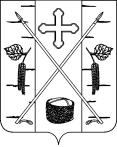 БЕРЕЗОВСКИЙ ПОСЕЛКОВЫЙ СОВЕТ ДЕПУТАТОВ РЕШЕНИЕВ соответствии  с пунктом 3 статьи 28 Устава поселка Березовка Березовского района Красноярского края, статьи 14 Регламента Березовского поселкового Совета депутатов, Березовский поселковый Совет депутатовРЕШИЛ:1. Утвердить Положение о  компетенции   постоянных комиссий Березовского поселкового Совета депутатов согласно приложению.2. Решение вступает в силу после подписания и подлежит опубликованию в газете « Пригород» и размещению на официальном сайте администрации поселка Березовка.Общие положения1.1. Березовский поселковый Совет депутатов (далее - поселковый Совет) образует из числа депутатов постоянные комиссии (далее - комиссии) в соответствии с Регламентом поселкового Совета.1.2. Комиссии являются постоянно действующими органами поселкового Совета и образуются поселковым Советом с учетом вопросов, отнесенных к его компетенции.1.3. Комиссии в своей деятельности руководствуются Конституцией Российской Федерации, законами Российской Федерации и Красноярского края, Уставом поселка Березовка Березовского района Красноярского края, Регламентом Березовского поселкового Совета депутатов, настоящим Положением и другими правовыми актами поселкового Совета.Компетенция  и полномочия постоянных комиссийПостоянные комиссии поселкового Совета:а) вносят проекты правовых и иных актов поселкового Совета на его рассмотрение;б) предварительно рассматривают проекты правовых и иных актов поселкового Совета и при необходимости, а также в случаях, предусмотренных решениями поселкового Совета, дают заключения по ним;г) участвуют в рассмотрении бюджетного послания, направленного в поселковый  Совет Главой посёлка;д) рассматривают по инициативе поселкового Совета, председателя поселкового Совета или по собственной инициативе вопросы в пределах ведения комиссии;е) дают заключения об эффективности использования администрацией посёлка средств бюджета посёлка и иного имущества, находящегося в собственности посёлка;ж) участвуют в подготовке и проведении депутатских слушаний;з) в пределах компетенции поселкового Совета осуществляют контроль за соблюдением решений поселкового Совета в соответствии с профилем своей деятельности, в том числе контролируют деятельность администрации посёлка по исполнению бюджета посёлка и распоряжению имуществом, находящимся в собственности посёлка;и) решают вопросы организации своей деятельности;к)  решают иные вопросы в пределах ведения комиссии.2.2. Комиссии вправе запрашивать материалы и документы, необходимые для осуществления их деятельности, у государственных органов, органов местного самоуправления, организаций (независимо от форм собственности), расположенных на территории посёлка Березовка.2.3. Постоянные комиссии осуществляют свою деятельность по следующим основным направлениям:2.3.1. Постоянная комиссия по бюджету, экономическому развитию и муниципальной собственности:а) вопросы, связанные с установлением, изменением и отменой местных налогов и сборов поселения;б) составление и рассмотрение проекта бюджета поселения, утверждение и исполнение бюджета поселения, осуществление контроля за его исполнением, составление и утверждение отчета об исполнении бюджета поселения;в) вопросы, связанные с разработкой стратегии социально-экономического развития муниципального образования;г) вопросы владения, пользования и распоряжения имуществом, находящимся в муниципальной собственности поселения;д) вопросы управления и распоряжения землями поселения;е) вопросы содействия в развитии сельскохозяйственного производства;ж)вопросы создания условий для развития малого и среднего предпринимательства развитию малого и среднего предпринимательства;з) вопросы создания условий для обеспечения жителей поселения услугами связи, общественного питания, торговли и бытового обслуживания.2.3.2. Постоянная комиссия по местному самоуправлению и взаимодействию со СМИ:а) вопросы организации и деятельности органов местного самоуправления;б) создание условий для деятельности общественных объединений, территориального общественного самоуправления, поддержки гражданских и общественных инициатив;в) вопросы информационной политики местного самоуправления, создания условий для деятельности средств массовой информации;г) вопросы формирование архивных фондов поселения;д) рассмотрение вопросов, связанных с правовой оценкой и экспертизой правовых актов органов местного самоуправления;е) вопросы взаимоотношений с представительными органами других муниципальных образований, международного сотрудничества, взаимодействия с органами государственной власти;ж) вопросы взаимодействия с правоохранительными органами;з) вопросы осуществления мер по противодействию коррупции в границах поселения;и) вопросы оказания поддержки гражданам и их объединениям, участвующим в охране общественного порядка, создания условий для деятельности народных дружин;к) участие в профилактике терроризма и экстремизма, а также в минимизации и (или) ликвидации последствий проявлений терроризма и экстремизма в границах поселения;л) вопросы осуществления мероприятий по обеспечению безопасности людей на водных объектах, охране их жизни и здоровья;м) вопросы обеспечения первичных мер пожарной безопасности в границах населенных пунктов поселения;н) вопросы организация и осуществление мероприятий по территориальной обороне и гражданской обороне, защите населения и территории поселения от чрезвычайных ситуаций природного и техногенного характера;о) вопросы создания, содержания и организации деятельности аварийно-спасательных служб и (или) аварийно-спасательных формирований на территории поселения.2.3.4. Постоянная комиссия комиссии  по благоустройству, градостроительству, жилищно-коммунальному хозяйству и земельным вопросам:а) вопросы градостроительной политики поселения;б) вопросы, связанные с территориальным планированием поселения;в) вопросы, связанные с градостроительным зонированием территории поселения;г) вопросы, связанные с планировкой и застройкой территории поселения;д) вопросы обеспечения выполнения работ, необходимых для создания искусственных земельных участков для нужд поселения;е) вопросы обеспечения проживающих в поселении и нуждающихся в жилых помещениях малоимущих граждан жилыми помещениями;ж) вопросы организации строительства и содержания муниципального жилищного фонда;з) вопросы создания условий для жилищного строительства и осуществления муниципального жилищного контроля;и) вопросы осуществления контроля за использованием земель на территории поселения в соответствии с их целевым назначением;к) вопросы утверждения правил благоустройства территории поселения;л) вопросы  осуществления контроля за соблюдением правил благоустройства;м) вопросы, связанные с организацией благоустройства территории, использования, охраны, защиты, воспроизводства городских лесов, лесов особо охраняемых природных территорий, расположенных в границах населенных пунктов поселения;н) вопросы распространения наружной рекламы;о) вопросы, связанные с оформлением и внешним видом объектов благоустройства, оформлением зданий, строений, сооружений, а также информационных конструкций;п) вопросы организации в границах поселения электро-, тепло-, газо- и водоснабжения населения, водоотведения, снабжения населения топливом в пределах полномочий, установленных законодательством Российской Федерации;р) вопросы комплексного развития систем коммунальной инфраструктуры поселения;с) вопросы участия в организации деятельности по накоплению (в том числе раздельному накоплению) и транспортированию твердых коммунальных отходовт) вопросы создания условий для предоставления транспортных услуг населению и организации транспортного обслуживания населения в границах поселения;2.3.5. Постоянная комиссия по  культуре, спорту и молодежной политике:а) вопросы обеспечения условий для развития на территории поселения физической культуры, школьного спорта и массового спорта; б) вопросы организации проведения официальных физкультурно-оздоровительных и спортивных мероприятий поселения;в) вопросы создания условий для массового отдыха жителей поселения и организации обустройства мест массового отдыха населения, включая обеспечение свободного доступа граждан к водным объектам общего пользования и их береговым полосам;г) вопросы создания условий для реализации мер, направленных на укрепление межнационального и межконфессионального согласия, сохранение и развитие языков и культуры народов Российской Федерации, проживающих на территории поселения, социальную и культурную адаптацию мигрантов, профилактику межнациональных (межэтнических) конфликтов;д) вопросы создания условий для организации досуга и обеспечения жителей поселения услугами организаций культуры;е) вопросы сохранения, использования и популяризации объектов культурного наследия (памятников истории и культуры), находящихся в собственности поселения, охраны объектов культурного наследия (памятников истории и культуры) местного (муниципального) значения, расположенных на территории поселения;ж) вопросы организации и осуществления мероприятий по работе с детьми и молодежью в поселении.«24»11.2020 годап. Березовка №4-4Об утверждении положения о компетенции постоянных комиссий Березовского поселкового Совета депутатовГлава поселкаПредседатель Березовского поселкового Совета депутатовПредседатель Березовского поселкового Совета депутатовС.А. СусловС.С. СвиридовПриложениек Решениюпоселкового Совета депутатовот 24.11. 2020 № 4-4